VOKSEN SPØRSMÅL1.Det har nettopp vært kommune- og fylkesvalg. Hva kalles den som velges som leder for et fylkesting?1 	FylkesrådmannX 	Fylkesdirektør2 	FylkesordførerVOKSEN SPØRSMÅL2.Hvem er leder fylkestinget i Agder?1 Arne ThomassenX Svein Harberg2 Ingebjørg GodskesenVOKSEN SPØRSMÅL3.Hvilket hav grenser Nederland til?1 Den Engelske KanalX Atlanterhavet2 NordsjøenVOKSEN SPØRSMÅL4.Ukraina vant fjorårets Eurovision Song Contest, men i hvilken by og land ble årets finale avholdt?1 København, DanmarkX Liverpool, Storbritannia2 Dublin, IrlandVOKSEN SPØRSMÅL5.Hvilket objekt i solsystemet vårt var det den amerikanske astronomen Clyde Tombaugh oppdaget 18. februar 1930?1 PlutoX Mars2 JupiterVOKSEN SPØRSMÅL6.Hvem har flest etappeseire i Tour de France?1 Aleksander KristoffX Alberto Contador2 Thor HushovdVOKSEN SPØRSMÅL7.Hvilke er de tre mest tallrike treslagene i Norge, i riktig rekkefølge?1	    (1) Bjørk (2) Gran (3) FuruX  	(1) Gran (2) Furu (3) Eik2 	    (1) Furu (2) Gran (3) VOKSEN SPØRSMÅL8.Hvis du er fire ganger så gammel som datteren din, og om 20 år vil være dobbelt så gammel som henne – hvor gammel er du og datteren din nå?1    Du er 36, datteren din er 9X    Du er 60, datteren din 152    Du er 40, datteren din er 10VOKSEN SPØRSMÅL9.Sted i Norge: 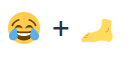 1 LoenX Lofoten2 LarvikVOKSEN SPØRSMÅL10.Hvilken Agderkommune har et skip (en brigg) på blå bakgrunn som motiv i kommunevåpenet?1   Grimstad kommuneX   Arendal kommune2   Lillesand kommuneVOKSEN SPØRSMÅL11.Hvor mange popcorn er det i glasset ?1 63X 472 39 VOKSEN SPØRSMÅL12.Hvor mye veier denne pakken med skruer?1 	1 059 gramX   986 gram2   884 gram FasitSpørsmål:Riktig svaralternativ:#12#21#32#4X#51#62#71#82#9X#101#112#12X